Noteguide for Velocity Graphs - Videos 2H		   Name					Slope of velocity graphs: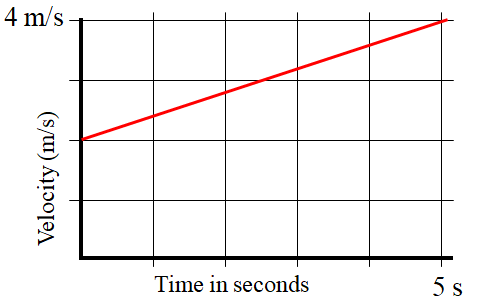 What does the slope on a velocity graph mean?Whiteboards: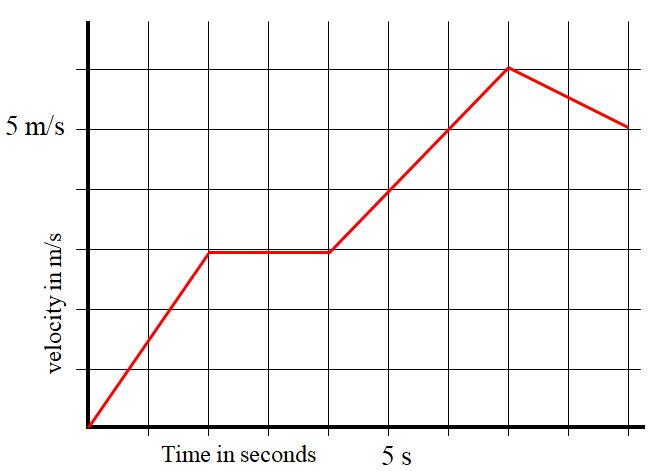 Keep in mind that when you find the slope, you should use the entire line segment.  (In calculus the slope is the derivative)Area under velocity graphs:What does the area under a velocity graph mean?Whiteboards:"Area under" means the area between the graph and the x-axis.  The units of this "area" are meters in this case, so it's not area in a strict sense.  Graph areas can have all kinds of different units.(In calculus the area under is the integral)1. What is the Acceleration at 1.15887 seconds? (1.5 m/s/s)2. What is the Acceleration at 8.1 s? (-0.50 m/s/s)1. What displacement between 2 and 4 seconds? (6.0 m)2. What displacement between 4 and 7 seconds? (13.5 m)